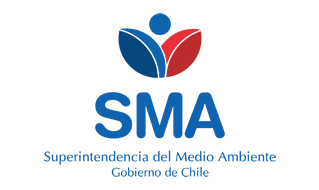 
INFORME DE FISCALIZACIÓN AMBIENTAL
Normas de Emisión
GOLDEN OMEGA 
DFZ-2023-223-XV-NE


Fecha creación: 14-02-2023

1. RESUMEN
El presente documento da cuenta del informe de examen de la información realizado por la Superintendencia del Medio Ambiente (SMA), al establecimiento industrial “GOLDEN OMEGA”, en el marco de la norma de emisión NE 90/2000 para el reporte del período correspondiente entre ENERO de 2022 y DICIEMBRE de 2022.El análisis de la información no identificó hallazgos asociados al cumplimiento de la Norma de Emisión NE 90/2000 respecto de la materia específica objeto de la fiscalización.2. IDENTIFICACIÓN DEL PROYECTO, ACTIVIDAD O FUENTE FISCALIZADA
3. ANTECEDENTES DE LA ACTIVIDAD DE FISCALIZACIÓN
4. ACTIVIDADES DE FISCALIZACIÓN REALIZADAS Y RESULTADOS
	4.1. Identificación de la descarga
	4.2. Resumen de resultados de la información proporcionada
* En color los hallazgos detectados.
	4.3. Otros hechos
		4.3.1. Durante el período analizado, la Unidad Fiscalizable fue sometida a fiscalización a través de la(s) siguiente(s) actividad(es) de Medición, Muestreo, y Análisis. Los resultados del(de los) monitoreo(s) se incluye(n) en los anexos del presente informe.		4.3.2. Durante el período analizado, la Unidad Fiscalizable fue sometida a fiscalización a través de la(s) siguiente(s) actividad(es) de Inspección Ambiental. El(Las) acta(s) de inspección ambiental se incluye en los anexos del presente informe.5. CONCLUSIONES
El análisis de la información no identificó hallazgos asociados al cumplimiento de la Norma de Emisión NE 90/2000 respecto de la materia específica objeto de la fiscalización.6. ANEXOS
RolNombreFirmaAprobadorVERONICA GONZALEZ DELFIN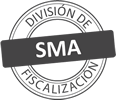 ElaboradorVERONICA ALEJANDRA GONZALEZ DELFINTitular de la actividad, proyecto o fuente fiscalizada:
GOLDEN OMEGA S.A.
Titular de la actividad, proyecto o fuente fiscalizada:
GOLDEN OMEGA S.A.
RUT o RUN:
76044336-0
RUT o RUN:
76044336-0
Identificación de la actividad, proyecto o fuente fiscalizada:
GOLDEN OMEGA 
Identificación de la actividad, proyecto o fuente fiscalizada:
GOLDEN OMEGA 
Identificación de la actividad, proyecto o fuente fiscalizada:
GOLDEN OMEGA 
Identificación de la actividad, proyecto o fuente fiscalizada:
GOLDEN OMEGA 
Dirección:
AV. COMANDANTE SAN MARTÍN 3460, ARICA, REGIÓN DE ARICA Y PARINACOTA
Región:
REGIÓN DE ARICA Y PARINACOTA
Provincia:
ARICA
Comuna:
ARICA
Motivo de la Actividad de Fiscalización:Actividad Programada de Seguimiento Ambiental de Normas de Emisión referentes a la descarga de Residuos Líquidos para el período comprendido entre ENERO de 2022 y DICIEMBRE de 2022Materia Específica Objeto de la Fiscalización:Analizar los resultados analíticos de la calidad de los Residuos Líquidos descargados por la actividad industrial individualizada anteriormente, según la siguiente Resolución de Monitoreo (RPM): 
- SMA N° 893/2013Instrumentos de Gestión Ambiental que Regulan la Actividad Fiscalizada:La Norma de Emisión que regula la actividad es: 
- 90/2000 ESTABLECE NORMA DE EMISION PARA LA REGULACION DE CONTAMINANTES ASOCIADOS A LAS DESCARGAS DE RESIDUOS LIQUIDOS A AGUAS MARINAS Y CONTINENTALES SUPERFICIALESPunto DescargaNormaTabla cumplimientoMes control Tabla CompletaCuerpo receptorN° RPMFecha emisión RPMG_OMEGANE 90/2000Tabla 5NOVIEMBREBAHIA DE ARICA89327-08-2013Período evaluadoN° de hechos constatadosN° de hechos constatadosN° de hechos constatadosN° de hechos constatadosN° de hechos constatadosN° de hechos constatadosN° de hechos constatadosN° de hechos constatadosN° de hechos constatadosN° de hechos constatadosPeríodo evaluado1-23456789Período evaluadoInforma AutoControlEfectúa DescargaReporta en plazoEntrega parámetros solicitadosEntrega con frecuencia solicitadaCaudal se encuentra bajo ResoluciónParámetros se encuentran bajo normaPresenta RemuestraEntrega Parámetro RemuestraInconsistenciaEne-2022SISISISISISISINO APLICANO APLICANO APLICAFeb-2022SISISISISISISISISINO APLICAMar-2022SISISISISISISINO APLICANO APLICANO APLICAAbr-2022SISINOSISISISINO APLICANO APLICANO APLICAMay-2022SISISISISISISINO APLICANO APLICANO APLICAJun-2022SISISISISISISINO APLICANO APLICANO APLICAJul-2022SISISISISISISINO APLICANO APLICANOAgo-2022SISISISISISISINO APLICANO APLICANO APLICASep-2022SISISISISISISINO APLICANO APLICANO APLICAOct-2022SISISISISISISINO APLICANO APLICANO APLICANov-2022SISISISISISISINO APLICANO APLICANO APLICADic-2022SISISISISISISINO APLICANO APLICANO APLICAPunto de descargaPeriodoFecha de muestraETFAG_OMEGAJul-202220-07-2022ANALISIS AMBIENTALES ANAM S.A.#PeriodoFecha de la inspecciónOrganismo Sectorial1Jul-202221-07-2022Sin Organismo Sectorial DefinidoN° AnexoNombre AnexoNombre archivo1Acta DirectemarActa DIRECTEMAR_Golden Omega_21jul2022.pdf2Reporte Técnico DirectemarReporte Tecnico DIRECTEMAR, Golden Omega.pdf3Anexo Informe de Fiscalización - Informes de EnsayoAnexo Informes de Ensayo GOLDEN OMEGA.zip4Anexo Informe de Fiscalización - Comprobante de EnvíoAnexo Comprobante de Envío GOLDEN OMEGA.zip5Anexo Informe de FiscalizaciónAnexo Datos Crudos GOLDEN OMEGA.xlsx